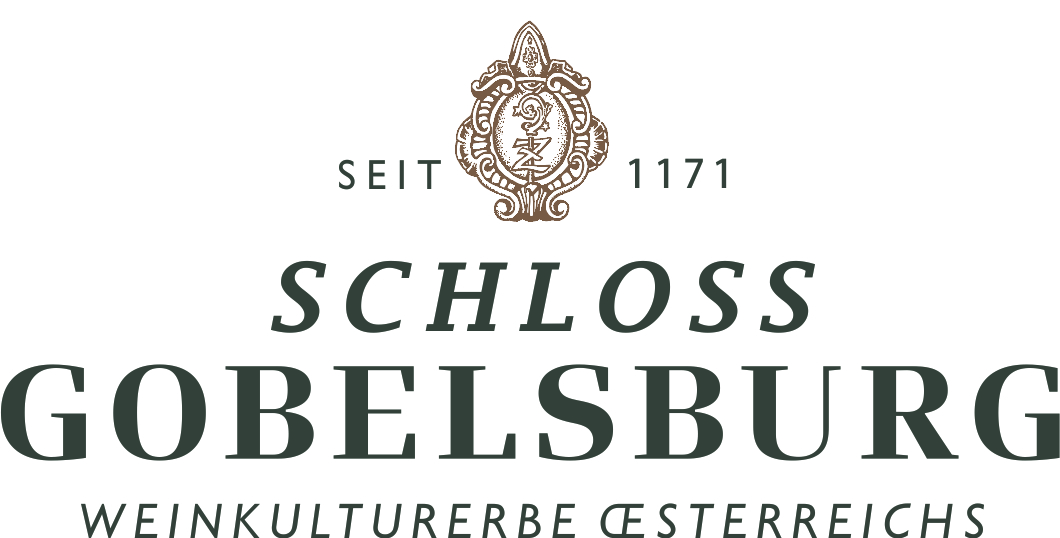 JAHRGANG 2015 - Es beginnt mit einem trockenen nicht allzu kalten Winter, der von einem frühen Wärmeschub und Austrieb der Weingärten geprägt ist. Erst Anfang Mai bekommen wir größere Mengen Niederschlag (so viel wie die ersten vier Monate zusammen). Eine Superzelle richtet am 6. Mai um 2:ooh früh durch Hagel und hohe Windgeschwindigkeiten große Schäden vor allem in südlich gelegenen Weingärten an. Der Sommer ist geprägt durch warme Tage, aber auch immer wieder durch Niederschläge, die die Weingärten nicht allzu sehr leiden lassen. Ende August werden die Weingärten durch ausreichend Niederschlag von der Mittsommer Hitze befreit. Es kündigt sich eine frühe Ernte an und die wenigen Frühsorten werden ab dem 11. Sep gelesen. Nach einer kleinen Pause geht es mit den Rotweinen in der Letzten September Woche los. Zuerst St. Laurent, dann Pinot Noir und etwas später Zweigelt. In der ersten Oktoberhälfte bekommen wir dann noch einmal Regen, der zu leichten Infektionen führt. Bei der Lese wird nun strikt getrennt und selektioniert. So erhalten wir neben den hochreifen gesunden Trauben aus den ‚Ersten Lagen‘ auch noch wunderschöne Trockenbeerenauslesen (Riesling & GV). Abgeschlossen gilt die Lese natürlich erst nach der Eisweinlese am 6. Januar (GV).VINTAGE 2015 - After a dry and not too cold winter period followed by a calm and warm spring we were experiencing an early bud break. In the first two weeks of May we got as much precipitation as in the past 4 months together. On 6th of May at 2 am a supercell caused severe damage due to hail and strong winds, in particular to our southern vineyards. We had warm summer days but still continuous precipitation, thus the vineyards did not have to suffer too much. End of August we finally got enough rain and the vineyards are finally relieved from the midsummer heat. That resulted in an earlier harvest than usually starting on September 11th. After a short break we continued with the red wines last week of September - first St. Laurent, then Pinot Noir, Zweigelt a little later. During the first half of October we had rain again which caused some slight botrytis infections. At harvest we therefore selected very strict and carefully and we could finally bring in healthy grapes from our ,Erste Lagen’ with great maturity for our noble wines as well as wonderful Trockenbeerenauslesen (Grüner Veltliner & Riesling). Grüner Veltliner Icewine was harvested on the 6th of January 2016.